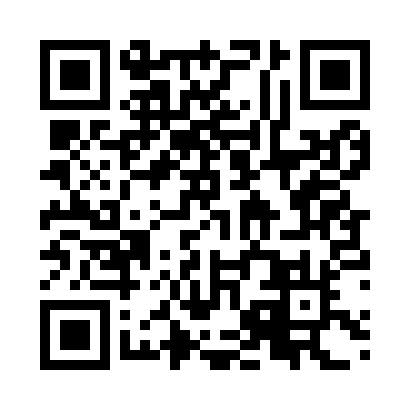 Prayer times for Mossoro, BrazilWed 1 May 2024 - Fri 31 May 2024High Latitude Method: NonePrayer Calculation Method: Muslim World LeagueAsar Calculation Method: ShafiPrayer times provided by https://www.salahtimes.comDateDayFajrSunriseDhuhrAsrMaghribIsha1Wed4:175:2911:262:485:246:312Thu4:175:2911:262:485:246:313Fri4:175:2911:262:485:246:314Sat4:175:2911:262:485:236:315Sun4:175:2911:262:485:236:316Mon4:175:2911:262:485:236:317Tue4:175:2911:262:485:236:318Wed4:175:2911:262:485:236:319Thu4:175:2911:262:485:236:3110Fri4:175:2911:262:485:236:3111Sat4:175:2911:262:485:226:3112Sun4:175:2911:262:485:226:3113Mon4:175:2911:262:485:226:3114Tue4:175:2911:262:485:226:3115Wed4:175:2911:262:485:226:3116Thu4:175:2911:262:485:226:3117Fri4:175:3011:262:485:226:3118Sat4:175:3011:262:485:226:3119Sun4:175:3011:262:485:226:3120Mon4:175:3011:262:495:226:3121Tue4:175:3011:262:495:226:3122Wed4:175:3011:262:495:226:3123Thu4:175:3011:262:495:226:3124Fri4:175:3111:262:495:226:3125Sat4:175:3111:262:495:226:3126Sun4:175:3111:262:495:226:3127Mon4:175:3111:272:495:226:3228Tue4:175:3111:272:495:226:3229Wed4:175:3111:272:505:226:3230Thu4:185:3211:272:505:226:3231Fri4:185:3211:272:505:226:32